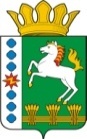 КОНТРОЛЬНО-СЧЕТНЫЙ ОРГАН ШАРЫПОВСКОГО РАЙОНАКрасноярского краяЗаключениена проект Решения Шарыповского районного Совета депутатов «О внесении изменений в Решение районного Совета депутатов от 08.12.2016 № 11/116р «О районном бюджете на 2017 год и плановый период 2018-2019 годов» (в ред. от 10.08.2017 № В/162р)02 октября 2017 год 								№ 95Настоящее экспертное заключение подготовлено Контрольно – счетным органом Шарыповского района на основании ст. 157 Бюджетного  кодекса Российской Федерации, ст. 9 Федерального закона от 07.02.2011 № 6-ФЗ «Об общих принципах организации и деятельности контрольно – счетных органов субъектов Российской Федерации и муниципальных образований», ст. 15 Решения Шарыповского районного Совета депутатов от 20.09.2012 № 31/289р «О внесении изменений и дополнений в Решение Шарыповского районного Совета депутатов от 21.06.2012 № 28/272р «О создании Контрольно – счетного органа Шарыповского района» (в ред. от 20.03.2014 № 46/536р, от 25.09.2014 № 51/573р, от 26.02.2015 № 56/671р) и в соответствии со стандартом организации деятельности Контрольно – счетного органа Шарыповского района СОД 2 «Организация, проведение и оформление результатов финансово – экономической экспертизы проектов Решений Шарыповского районного Совета депутатов и нормативно – правовых актов по бюджетно – финансовым вопросам и вопросам использования муниципального имущества и проектов муниципальных программ» утвержденного приказом Контрольно – счетного органа Шарыповского района от 16.12.2013 № 29.Представленный на экспертизу проект Решения Шарыповского районного Совета депутатов «О внесении изменений в Решение районного Совета депутатов от 08.12.2016 № 11/116р «О районном бюджете на 2017 год и плановый период 2018-2019 годов» (в ред. от 10.08.2017 № В/162р) направлен в Контрольно – счетный орган Шарыповского района 02 октября 2017 года. Разработчиком данного проекта Решения является финансово – экономическое управление администрации Шарыповского района.Мероприятие проведено 02 октября  2017 года.В ходе подготовки заключения Контрольно – счетным органом Шарыповского района были проанализированы следующие материалы:- проект Решения Шарыповского районного Совета депутатов «О внесении изменений в Решение районного Совета депутатов от 08.12.2016 № 11/116р «О районном бюджете на 2017 год и плановый период 2018-2019 годов»;-  решение Шарыповского районного Совета депутатов от 08.12.2016 № 11/116р «О районном бюджете на 2017 год и плановый период 2018-2019 годов» (в ред. от 10.08.2017 № В/162р).При проведении экспертизы проекта Решения проведены:- оценка соответствия внесенного проекта Решения сведениям и документам, явившимся основанием его составления;- оценка соответствия текстовой части и структуры проекта Решения требованиям бюджетного законодательства Российской Федерации;- анализ предлагаемых изменений бюджетных ассигнований по доходам, расходам и источникам финансирования дефицита бюджета, оценка обоснованности таких изменений.В результате экспертизы проекта Решения и финансово – экономических обоснований предлагаемых к утверждению увеличений бюджетных ассигнований по расходам бюджета, подтверждающих потребность выделения дополнительных ассигнований в указанных в проекте Решения суммах по средствам местного и краевого бюджетов установлено:Представленным проектом Решения предлагается изменить основные характеристики бюджета муниципального образования Шарыповский район на 2017 год, внести изменения в текстовую часть и приложения к Решению о бюджете, изложив их в новой редакции в соответствии с представленным проектом Решения.Предлагаемые к утверждению изменения текстовой части Решения о бюджете соответствуют бюджетному законодательству и законодательно установленным полномочиям органов местного самоуправления.Предлагаемые в проекте Решения изменения основных характеристик бюджета муниципального образования Шарыповский район представлены в таблице 1.Изменение основных характеристик бюджета муниципального образования Шарыповский район на 2017 годТаблица 1(руб.)Согласно проекту Решения прогнозируемый общий объем доходов районного бюджета увеличивается  в сумме 15 996 490,70 рублей (2,74%), в том числе:Анализ изменения доходной части бюджета района на 2017 годТаблица 2(руб.)В соответствии с Законом Красноярского края от 08.12.2016 № 2-196 «О краевом бюджете на 2017 год и плановый период 2018-2019 годов» (в ред. от 08.06.2017 № 3-644) увеличение бюджетных ассигнований по доходной части в сумме 15 996 490,70 руб. за счет безвозмездных поступлений, из них:Увеличение по субсидии бюджетам бюджетной системы РФ в сумме 4 963 344,00 руб. (6,83%), в том числе:- в сумме 440 644,00 руб. на выполнение работ по устройству дороги к Святому Источнику Пантелеймона Целителя в с.Большое озеро;- в сумме 116 900,00 руб. на повышение размеров оплаты труда методистов муниципальных методических кабинетов;- в сумме 660 000,00 руб. на повышение оплаты труда педагогических работников дополнительного образования;- в сумме 70 500,00 руб. на обеспечение безопасного участия детей в дорожном движении (приобретении оборудования в Березовский детский сад «Семицветик»);- в сумме 3 675 300,00 руб. на повышение размеров оплаты труда работников учреждений культуры.Уменьшение по субвенции бюджетам бюджетной системы РФ в сумме 27 105,36 руб. (0,01%) за счет возмещения части затрат на уплату процентов по кредитам на развитие малых форм хозяйствования;Увеличение по иным межбюджетным трансфертам в сумме 12 886 455,20 руб. (190,97%) по передаваемым полномочиям по созданию условий для организации досуга и обеспечения жителей поселений услугами культуры из бюджетов поселений в районный бюджет;Увеличение по прочим безвозмездным поступлениям от других бюджетов бюджетной системы в сумме 552 250,00 руб. (4,53%) на поддержку мер по обеспечению сбалансированности бюджета из бюджета Парнинского сельсовета. Изменения в доходной части бюджета обоснованы и достоверны.Общий объем расходов бюджета проектом Решения предлагается увеличить на 17 817 536,80 руб. (3,00%).Без увеличения общего объема расходов бюджета, проектом Решения предусмотрено перераспределение бюджетных ассигнований по расходам бюджета по разделам, подразделам классификации расходов бюджета, ведомствам, видам расходов.Анализ предлагаемых к утверждению и перераспределению показателей плановых значений  по расходам бюджета в разрезе функциональной классификации расходов представлены в таблице 3.Изменения показателей плановых значений по расходам в разрезе функциональной классификации расходов бюджета на 2017 год Таблица 3										                  (руб.)По подразделу 0104 «Функционирование Правительства Российской Федерации, высших исполнительных органов государственной власти субъектов Российской Федерации, местных администраций» уменьшение бюджетных ассигнований в сумме 236 874,57 руб. (0,91%) в связи с отсутствием необходимости в ремонте помещений администрации района.По подразделу 0113 «Другие общегосударственные вопросы» уменьшение бюджетных ассигнований в сумме 59 657,43 руб. (1,66%) в связи с перераспределением на другие разделы.По подразделу 0405 «Сельское хозяйство и рыболовство» уменьшение бюджетных ассигнований в сумме 27 105,36 руб. (0,26%) за счет возмещения части затрат на уплату процентов по кредитам на развитие малых форм хозяйствования.По подразделу 0412 «Другие вопросы в области национальной экономики» увеличение бюджетных ассигнований в сумме 440 644,00 руб. (12,90%) на выполнение работ по устройству дороги к Святому Источнику Пантелеймона Целителя в с.Большое озеро.По подразделу 0701 «Дошкольное образование» увеличение бюджетных ассигнований в сумме 88 589,24 руб. (0,17%) на обеспечение безопасного участия детей в дорожном движении (приобретении оборудования в Березовский детский сад «Семицветик»).Увеличение бюджетных ассигнований по подразделам 0702 «Общее образование» увеличение бюджетных ассигнований в сумме 412 737,76 руб. (0,17%)  и 0703 «Дополнительное образование детей» в сумме 356 103,00 руб. (1,12%) на повышение размеров оплаты труда методистам и педагогическим работникам дополнительного образования.По подразделу 0709 «Другие вопросы в области образования» уменьшение бюджетных ассигнований в сумме 10 030,00 руб. (0,04%) в связи с перераспределением бюджетных ассигнований на подраздел 0703 «Дополнительное образование детей».По разделу 0801 «Культура» увеличение бюджетных ассигнований в сумме 16 561 755,20 руб. (107,93%), из них:-  в сумме 3 675 300,00 руб. на повышение размеров оплаты труда работников учреждений культуры;- в сумме 12 886 455,20 руб. на передаваемые полномочия по созданию условий для организации досуга и обеспечения жителей поселений услугами культуры из бюджетов поселений в районный бюджет.По подразделу 0909 «Другие вопросы в области здравоохранения» уменьшение бюджетных ассигнований в сумме 11 568,00 руб. (6,46%) в связи с экономией по акарацидной  обработке.По подразделу 1001 «Пенсионное обеспечение» увеличение бюджетных ассигнований в сумме 53 024,96 руб. (13,55%) в связи с увеличением количества получателей и перерасчета пенсии за выслугу лет, лицам замещающим должности муниципальной службы, на основании Закона Красноярского края от 22.12.2016 № 2-277  «О внесении изменений в Закон Красноярского края «Об особенностях организации и правового регулирования государственной гражданской службы Красноярского края».  По подразделу 1101 «Физическая культура» увеличение бюджетных ассигнований в сумме 250 000,00 руб. (22,50%) на приобретение летней и зимней спортивной парадной формы в количестве 15 комплектов для спортсменов, представляющих Шарыповский район на соревнованиях различных уровней.Дефицит районного бюджета увеличился в сумме 1 821 046,10 рублей (18,17%).Источники финансирования дефицита районного бюджета увеличились  в сумме 1 821 046,10 рублей (18,17%).Ограничения, установленные Бюджетным кодексом РФ к отдельным видам расходов, источников финансирования дефицита бюджета в проекте Решения соблюдены.Вносятся изменения в пункт 2 статьи 1  «Утвердить основные характеристики районного бюджета на 2018 год и на 2019 год» в связи с уменьшением остатков по условно утвержденным расходам меняются  остальные показатели районного бюджета на 2018-2019 годы, что видно в таблице 4.Изменение основных характеристик бюджета муниципального образования Шарыповский район на 2018 – 2019  годыТаблица 4(руб.)Изменение бюджетных ассигнований в 2018 и 2019 годах связано с передаваемыми полномочиями по созданию условий для организации досуга и обеспечения жителей поселений услугами культуры из бюджетов поселений в районный бюджет.В статью 13 «Межбюджетные трансферты районному бюджету из других бюджетов бюджетной системы Российской Федерации» вносятся следующие изменения. Таблица 5Изменения в статью 13 внесены в соответствии с Законом Красноярского края от 08.12.2016 № 2-195 «О краевом бюджете на 2017 год и плановый период 2018 -2019 годов» (в ред. от 08.06.2017 № 3-644).Изменяется нумерация приложений к Решению. Приложения 1,2,4,5,6,7,8,9 к Решению изложены в новой редакции согласно приложениям 1-8 к проекту Решения.Разработчиками данного проекта Решения соблюдены все нормы и правила по юридическо – техническому оформлению нормативно – правовых актов Шарыповского района.На основании выше изложенного Контрольно – счетный орган  Шарыповского района предлагает Шарыповскому районному Совету депутатов   принять проект Решения Шарыповского районного Совета депутатов «О внесении изменений в Решение районного Совета депутатов от 08.12.2016 № 11/116р «О районном бюджете на 2017 год и плановый период 2018-2019 годов» (в ред. от 10.08.2017 № В/162р).Председатель Контрольно – счетного органа						Г.В. СавчукАудиторКонтрольно – счетного органа						И.В. Шмидтнаименование показателяосновные характеристики бюджета на 2017 годосновные характеристики бюджета на 2017 годосновные характеристики бюджета на 2017 годосновные характеристики бюджета на 2017 годнаименование показателядействующее Решение о бюджетеРешение о бюджете с учетом предлагаемых измененийизменение% измененияпрогнозируемый общий объем доходов районного бюджета584 573 066,22600 569 556,92+ 15 996 490,70102,74общий объем расходов районного бюджета594 593 371,38612 410 908,18+ 17 817 536,80103,00дефицит районного бюджета 10 020 305,1611 841 351,26+ 1 821 046,10118,17 источники финансирования дефицита районного бюджета10 020 305,1611 841 351,26+ 1 821 046,10118,17Наименование групп, подгрупп, статей, подстатей, элементов, подвидов доходов, кодов классификации операций сектора государственного управления, относящихся к доходам бюджетовпредыдущая редакция Решенияпредлагаемая редакция проекта Решенияотклонение% отклоненияНАЛОГОВЫЕ И НЕНАЛОГОВЫЕ ДОХОДЫ205 394 700,00205 394 700,000,00100,00НАЛОГИ НА ПРИБЫЛЬ, ДОХОДЫ174 290 600,00174 290 600,000,00100,00налог на прибыль организаций96 518 600,0096 518 600,000,00100,00налог на доходы физических лиц77 772 000,0077 772 000,000,00100,00НАЛОГИ НА ТОВАРЫ (РАБОТЫ, УСЛУГИ), РЕАЛИЗУЕМЫЕ НА ТЕРРИТОРИ РОССИЙСКОЙ ФЕДЕРАЦИИ117 200,00117 200,000,00100,00НАЛОГ НА СОВОКУПНЫЙ ДОХОД2 202 500,002 202 500,000,00100,00ДОХОДЫ ОТ ИСПОЛЬЗОВАНИЯ ИМУЩЕСТВА, НАХОДЯЩЕГОСЯ В ГОСУДАРСТВЕННОЙ И МУНИЦИПАЛЬНОЙ СОБСТВЕННОСТИ13 670 300,0013 670 300,000,00100,00ПЛАТЕЖИ ПРИ ПОЛЬЗОВАНИИ ПРИРОДНЫМИ РЕСУРСАМИ3 209 000,003 209 000,000,00100,00ДОХОДЫ ОТ ОКАЗАНИЯ ПЛАТНЫХ УСЛУГ (РАБОТ) И КОМПЕНСАЦИИ ЗАТРАТ ГОСУДАРСТВА3 788 700,003 788 700,000,00100,00ДОХОДЫ ОТ ПРОДАЖИ МАТЕРИАЛЬНЫХ И НЕМАТЕРИАЛЬНЫХ АКТИВОВ7 126 400,007 126 400,000,00100,00доходы от продажи квартир1 357 200,001 357 200,000,00100,00доходы от реализации имущества, находящегося в собственности    (за исключением имущества муниципальных бюджетных и автономных учреждений, а также имущества муниципальных унитарных предприятий, в том числе казенных)160 000,00160 000,000,00100,00доходы от продажи земельных участков, находящихся в государственной и муниципальной собственности5 609 200,005 609 200,000,00100,00ШТРАФЫ, САНКЦИИ, ВОЗМЕЩЕНИЕ УЩЕРБА690 000,00690 000,000,00100,00ПРОЧИЕ НЕНАЛОГОВЫЕ ДОХОДЫ300 000,00300 000,000,00100,00БЕЗВОЗМЕЗДНЫЕ ПОСТУПЛЕНИЯ379 178 366,22395 174 856,9215 996 490,70104,22дотации бюджетам бюджетной системы РФ9 969 000,009 969 000,000,00100,00субсидии бюджетам бюджетной системы РФ (межбюджетные субсидии)72 637 829,8077 601 173,804 963 344,00106,83субвенции бюджетам бюджетной системы РФ275 293 347,42275 266 242,06-27 105,3699,99прочие субвенции28 741 700,0028 741 700,000,00100,00Иные межбюджетные трансферты6 747 900,0019 634 355,2012 886 455,20290,97прочие безвозмездные поступления от других бюджетов бюджетной системы12 185 600,0012 737 850,00552 250,00104,53возврат остатков субсидий, субвенций и иных межбюджетных трансфертов, имеющих целевое назначение, прошлых лет2 344 689,00-33 764,14-2 378 453,141,44Всего доходов584 573 066,22600 569 556,9215 996 490,70102,74Наименование главных распорядителей и наименование показателей бюджетной классификацииРаздел-подразделпредыдущая редакцияпредлагаемая редакцияотклонение % отклонения123456ОБЩЕГОСУДАРСТВЕННЫЕ ВОПРОСЫ010041 170 943,8940 874 411,89-296 532,0099,28Функционирование высшего должностного лица субъекта Российской Федерации и муниципального образования01021 168 505,001 168 505,000,00100,00Функционирование законодательных (представительных) органов государственной власти и представительных органов муниципальных образований0103984 900,00984 900,000,00100,00Функционирование Правительства Российской Федерации, высших исполнительных органов государственной власти субъектов Российской Федерации, местных администраций010426 157 195,5725 920 321,00-236 874,5799,09Обеспечение деятельности финансовых, налоговых и таможенных органов и органов финансового (финансово-бюджетного) надзора01068 822 300,008 822 300,000,00100,00Резервные фонды0111454 203,50454 203,500,00100,00Другие общегосударственные вопросы01133 583 839,823 524 182,39-59 657,4398,34НАЦИОНАЛЬНАЯ ОБОРОНА02001 492 700,001 492 700,000,00100,00Мобилизационная и вневойсковая подготовка02031 492 700,001 492 700,000,00100,00НАЦИОНАЛЬНАЯ БЕЗОПАСНОСТЬ И ПРАВООХРАНИТЕЛЬНАЯ ДЕЯТЕЛЬНОСТЬ03004 079 757,004 079 757,000,00100,00Защита населения и территории от чрезвычайных ситуаций природного и техногенного характера, гражданская оборона03093 740 457,003 740 457,000,00100,00обеспечение пожарной безопасности0310339 300,00339 300,000,00100,00НАЦИОНАЛЬНАЯ ЭКОНОМИКА040030 287 560,4230 701 099,06413 538,64101,37Сельское хозяйство и рыболовство040510 519 147,4210 492 042,06-27 105,3699,74Водное хозяйство04062 504 903,002 504 903,000,00100,00Дорожное хозяйство(дорожные фонды)040913 847 310,0013 847 310,000,00100,00Другие вопросы в области национальной экономики04123 416 200,003 856 844,00440 644,00112,90ЖИЛИЩНО-КОММУНАЛЬНОЕ ХОЗЯЙСТВО050049 534 245,4149 534 245,410,00100,00Жилищное хозяйство050124 893 530,2024 893 530,200,00100,00Коммунальное хозяйство05026 985 271,216 985 271,210,00100,00Благоустройство05033 526 320,003 526 320,000,00100,00Другие вопросы в области жилищно-коммунального хозяйства050514 129 124,0014 129 124,000,00100,00ОБРАЗОВАНИЕ0700366 140 324,00366 987 724,00847 400,00100,23Дошкольное образование070153 028 369,0053 116 958,2488 589,24100,17Общее образование0702247 288 451,00247 701 188,76412 737,76100,17Дополнительное образование детей070331 721 611,0032 077 714,00356 103,00101,12Молодежная политика и оздоровление детей07076 156 511,006 156 511,000,00100,00Другие вопросы в области образования070927 945 382,0027 935 352,00-10 030,0099,96КУЛЬТУРА, КИНЕМАТОГРАФИЯ080021 383 234,0037 944 989,2016 561 755,20177,45Культура080115 344 636,0031 906 391,2016 561 755,20207,93Другие вопросы в области культуры, кинематографии08046 038 598,006 038 598,000,00100,00ЗДРАВООХРАНЕНИЕ0900179200,00167 632,00-11 568,0093,54Другие вопросы в области здравоохранения 0909179 200,00167 632,00-11 568,0093,54СОЦИАЛЬНАЯ ПОЛИТИКА100037 902 796,5037 955 739,4653 942,96100,14Пенсионное обеспечение1001391 400,00444 424,9653 024,96113,55Социальное обслуживание населения100216 362 800,0016 362 800,000,00100,00Социальное обеспечение населения100312 259 996,5012 259 914,50-82,00100,00Охрана семьи и детства10043 329 300,003 329 300,000,00100,00Другие вопросы в области социальной политики10065 559 300,005 559 300,000,00100,00ФИЗИЧЕСКАЯ КУЛЬТУРА И СПОРТ11006 322 153,006 572 153,00250 000,00103,95Физическая культура11011 111 223,001 361 223,00250 000,00122,50массовый спорт11021 466 700,001 466 700,000,00100,00Другие вопросы в области физической культуры и спорта11053 744 230,003 744 230,000,00100,00ОБСЛУЖИВАНИЕ ГОСУДАРСТВЕННОГО И МУНИЦИПАЛЬНОГО ДОЛГА130021 590,1621 590,160,00100,00Обслуживание государственного внутреннего и муниципального долга130121 590,1621 590,160,00100,00МЕЖБЮДЖЕТНЫЕ ТРАНСФЕРТЫ ОБЩЕГО ХАРАКТЕРА БЮДЖЕТАМ СУБЪЕКТОВ РОССИЙСКОЙ ФЕДЕРАЦИИ И МУНИЦИПАЛЬНЫХ ОБРАЗОВАНИЙ140036 078 867,0036 078 867,000,00100,00Дотации на выравнивание бюджетной обеспеченности субъектов Российской Федерации и муниципальных образований140130 579 100,0030 579 100,000,00100,00Прочие межбюджетные трансферты общего характера14035 499 767,005 499 767,000,00100,00Всего594 593 371,38612 410 908,1817 817 536,80103,00наименование показателяосновные характеристики бюджета на 2018-2019 годыосновные характеристики бюджета на 2018-2019 годыосновные характеристики бюджета на 2018-2019 годыосновные характеристики бюджета на 2018-2019 годынаименование показателядействующее Решение о бюджетеРешение о бюджете с учетом предлагаемых измененийизменение% измененияПрогнозируемый общий объем доходов районного бюджета2018 год2019 год558 349 070,00568 409 570,00576 976 056,00599 076 956,00+ 18 626 986,00+ 30 667 386,00103,34105,36общий объем расходов районного бюджета2018 год2019 год558 349 070,00568 409 570,00576 976 056,00599 076 956,00+ 18 656 986,00+ 30 667 386,00103,34105,36Условно утвержденные расходы  на 2018 год на 2019 год19 314 100,0014 427 300,005 082 330,0012 121 530,00- 14 231 770,00- 2 305 770,0026,3184,02Дефицит районного бюджета на 2018 год1 836 547,600,00- 1 836 547,60100,00действующее Решение о бюджетеРешение о бюджете с учетом предлагаемых измененийизменение% измененияпункт 2) субсидии из краевого бюджета в 2017 году 2018 году72 637 829,8032 459 100,0077 601 173,8020 162 100,00+ 4 963 344,00- 12 297 000,00106,8362,12пункт 3) субвенции из краевого бюджета в 2017 году2018 году2019 году275 293 347,42263 578 900,00263 563 400,00275 266 242,06265 322 000,00265 246 500,00- 27 105,36+ 1 743 100,00+ 1 683 100,0099,99100,66100,64пункт 4) иные межбюджетные трансферты из краевого бюджета в 2017 году в сумме 25 300,006 747 900,00+ 6 722 600,00пункт 5) прочие безвозмездные поступления в бюджеты муниципальных районов от бюджетов сельских поселений в соответствии с заключенными соглашениями в 2017 году в сумме12 185 600,0012 737 850,00+ 552 250,00104,53пункт 6) межбюджетные трансферты из бюджетов поселений на осуществление части полномочий по решению вопросов местного значения поселений в 2017 годув 2018 годув 2019 году0,000,000,0012 886 455,2032 858 756,0032 973 156,00+ 12 886 455,20+ 32 858 756,00+ 32 973 156,00100,00100,00100,00